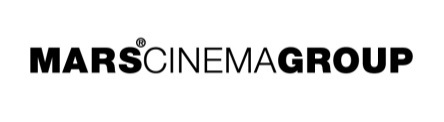 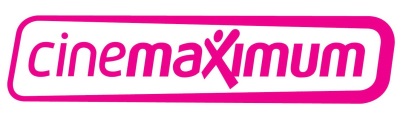 Sinema Keyfi “Yaz Kampanyası” ile Cinemaximum’da YaşanırSinemaseverlerin  zevkleri, takip ettikleri filmler, beklentileri ve memnuniyetlerinden yola çıkarak Cinemaximum çok özel iki farklı kampanya ile yaza hızlı ve sıcak bir giriş yapıyor. En iyi filmlerin kışın vizyona girdiğine inananlar, yazın sıcağında sinemaya gidilmez diye düşünenler… Cinemaximum bütün klişelerinizi yıkmaya geliyor. Size çok avantajlı bir fırsat sunarak, sizi yaz aylarınızı renklendirecek muhteşem bir kampanya ile buluşturuyor. Bu kampanyanın adı “Yaz Kampanyası” Haydi durma, bu sıcakta evde oturma. Erkek arkadaşını evde maç keyfi ile baş başa bırak, en samimi kız arkadaşını yanına alarak Cinemaximum’a bir uğra. İddialı kampanyalarına bir yenisini ekleyen Cinemaximum, 2014 yazını daha eğlenceli bir hale getirmeye geliyor. Haydi, sen de www.cinemaximum.com.tr ya da www.marsgate.com.tr den filmini seç ve yaz aylarının tadını sinemada da çıkart.Sinemada 3 TL’ye film mi olur? Olmaz demeyin. Sinemaseverler, 06 Haziran – 29 Ağustos tarihleri arasında düzenlenecek olan kampanya süresince seçili filmleri sadece 3TL’ye izleyebilecekler.Kadınlara Özel Dünya Kupası Kampanyası Cinemaximum’un yaz süresince ikinci sürprizi ise Dünya Kupası kampanyası. Haziran’da başlayan 2014 FIFA Dünya Kupası süresince sadece Salı günleri 1 sinema bileti ve yanında  “%50 İndirimli Kova Menüsü alan sinemaseverlere 1 bilet de Cinemaximum’dan hediye geliyor. Yaz Kampanyası’nın ikinci sürprizi 12.06.2014- 13.07.2014 tarihleri arasında süregelecek.